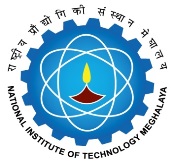 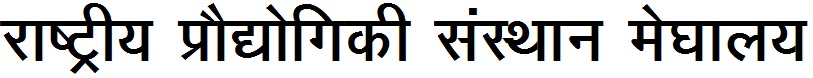 Application Form for Post-doctoral Fellowship Basic Information: Department to be applied (Please select): CE/CS/EE/EC/ME/MA/PH/CYCategory (Please select): GEN/SC/ST/OBC/PWDCategory of Candidature (Please select): IPDF/SPDFPayment Details:Payment Reference No : ………………………………………….Dated: …………………………………………………………..Application Fee Paid:	…………………………………….						 (No application fee for PWD category)Personal Information:Name of applicant (in full as per last qualifying certificate):Date of Birth: ………………………………………….Age (as on 01/05/2020): ……………………………………Gender (Please select):  M/F/otherEmail: ………………………………………………………………….Phone No: ……………………………………………………………..Identity Proof (Please Select):   Aadhar / Voter ID/ Passport/Employee ID                                                 NO…………………………………..Marital Status (Please Select): Single/Married/OthersReligion: ………………………………………………….Nationality: ……………………………………………Father’s/Guardian's Name: ……………………………………………….Father’s/Guardian's Occupation: ………………………………………..Annual Income of Father/Guardian (in Rs): ………………………………Address for Communication:…………………………………………………………………………………………………………………………………………………………….PO: ……………………….    PS: ………………………….City/District: …………………………………………………………State: ………………………………………………………………….Pin Code: …………………………………………………………..Permanent Address (Same As Communication Address ): ………………………………………………………………………………… ……………………………………………………………………………….. PO: ………………………….    PS: ………………………………………City/District: ……………………………………………………………State: ……………………………………………………………………Pin Code: ………………………………………………………………Academic InformationAny notable achievements during UG/PG and Ph.D (If any- Please mention within 50 words):…………………………………………………………………………………………………………………………………………………………………………………………………………………………………GATE Qualification: Whether Gate qualified (Please Select):    Yes/ No(If Yes, Roll No of GATE…............. Rank……………..  Year ……………. ) Ph.D Details:Title of Thesis: ……………………………………………………………………………Department: ………………………………………………………………………………..Institute/University: …………………………………………………………………….Supervisor Name: Prof/Dr ………………………………………………………………E-mail ID of Supervisor: ………………………………………………………………….Whether Ph.D Awarded (Please Select):    Yes/NODate of Award/Defense Examination: …………………………………………………Abstract of Thesis: (250 words): ………………………………………………………….Specialized training /Refresher courses/other knowledge up gradation courses attended during Ph.D ( If any- Please mention within 30 words) …………………………………………………………………………………………………………………………………………………………………………………………………………………………………………………………………………………………………………………………………………………………….. Proposed Work:Title of the Proposed Work: ……………………………………………………………….. Funding Source (Please Select): Institute /SERB /CSIR/Project/Other (In case of Others, Please specify……………………………….) Mention the plans of Research Facilities to be required at NIT Meghalaya to carryout above research (within 100 words) :……………………………………………………………………………………………………………………………………………………………………………………………………………………………………………………………………………………………………………………………………………………………Proposed Mentor: Prof. /Dr………………………………………………………………………………..  Experience:  Journal Publication Details :Conference/Book-Chapter Publication Details :Reference: (Reference should be persons who are not related to you but who know about your academic qualifications, working experience, & who can vouch for your integrity.)*Candidates are advised to check the application before pressing the submit button. A printout of the application is to be taken for submission of hardcopy of applicationDate: 									Signature of candidate ExaminationName of Degree examUniversity/Board/CouncilYear of passing%Marks/CGPAOut of total marks/CGPA Branch/subjects studiedSSC/10th/matriculationHSC/10+2/DiplomaUGPGPh.DOrganizationPlacePeriod served from Period served toPositionRegular/TemporaryNature of WorkAuthor orders As per publicationTitle of the PaperTitle of Journal PublisherPg No.Vol.Published Year Published link/DOI/SCI/SCIE/ESCI/ASCI/Scopus Impact factor (if any)Citation (if any) Google scholar Author orders as per PublicationTitle of the PaperTitle of Conference/Book ChapterPlaceDuration DatesPagesYear NameDesignationOrganizationAddressContact no Email address Duration of Association with 